Akceptujeme objednávku v souladu s ustanovením S 1740 zákona č, 89/2012 Sb. s doplněním podstatné neměnícím podmínky objednávky.Bereme na vědomí a souhlasíme s uveřejněním smlouvy (s hodnotou nad 50 tis Kč) v registru smluv zřízeném podle zák. č, 340/2015 Sb.BIOMEDICA 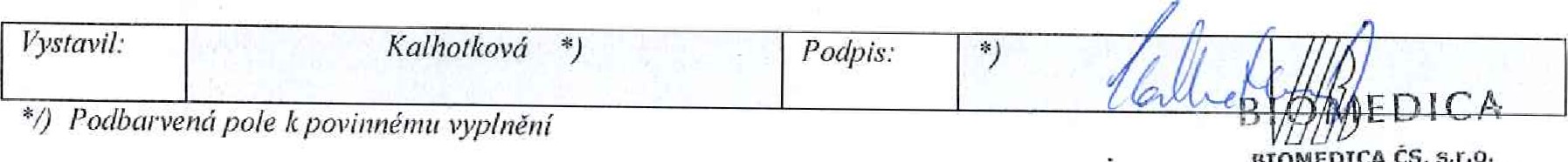 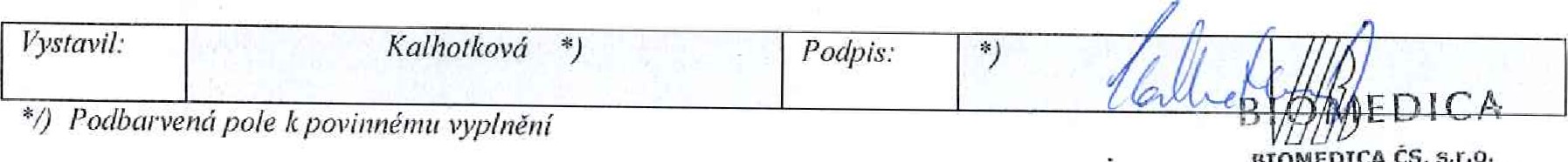 Sokolovská 100/94 • 186 OO Praha 8 - Karlín	Stránka l z 1	provozovna: T/F +420 545 Podnásepní 214 915 • 375/1 DIČ: CZ46342907• 602 00 BrnoPotvrzení objednávky čísloPotvrzení objednávky čísloPotvrzení objednávky čísloPotvrzení objednávky čísloPotvrzení objednávky čísloPotvrzení objednávky čísloPotvrzení objednávky čísloPotvrzení objednávky číslo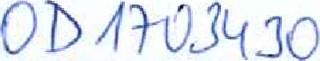 Cena:bez DPH (Kč)sazba DPH (/0)0sazba DPH (/0)0sazba DPH (/0)0sazba DPH (/0)0DPH (Kč)DPH (Kč)s DPH (Kč)Cena: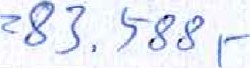 21 %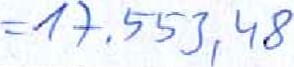 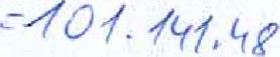 